ПРОЕКТ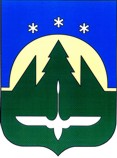 АДМИНИСТРАЦИЯ ГОРОДА ХАНТЫ-МАНСИЙСКАХанты-Мансийского автономного округа - ЮгрыПОСТАНОВЛЕНИЕот  «___»______2019г.                                                                         №____О внесении изменений в постановлениеАдминистрации города Ханты-Мансийска от 11.07.2016 №806 «Об утверждении административного регламента предоставления муниципальной услуги «Выдача разрешения на ввод объектов в эксплуатацию при осуществлениистроительства, реконструкции объектов капитального строительства, расположенных натерритории муниципального образования Ханты-Мансийского автономного округа - Югрыгородской округ город Ханты-Мансийск»В соответствии с Федеральным законом от 27.07.2010 № 210-ФЗ "Об организации предоставления государственных и муниципальных услуг", Порядком разработки и принятия административных регламентов предоставления муниципальных услуг, утвержденным распоряжением Администрации города Ханты-Мансийска от 16.04.2019 № 419, руководствуясь ст. 71 Устава города Ханты-Мансийска:1. Внести  в постановление Администрации города Ханты-Мансийска от 11.07.2016 №806 «Об утверждении административного регламента предоставления муниципальной услуги «Выдача разрешения на ввод объектов в эксплуатацию при осуществлении строительства, реконструкции объектов капитального строительства, расположенных на территории муниципального образования Ханты-Мансийского автономного округа – Югры городской округ город Ханты-Мансийск» (далее - постановление) изменения согласно приложению к настоящему постановлению.2. Настоящее постановление вступает в силу после его официального опубликования.Глава города Ханты-Мансийска                                                                              М.П.РяшинПриложениек Постановлению Администрации города Ханты-Мансийскаот «___»_____________2019 года №___Измененияв Постановление Администрации города Ханты-Мансийска от 11.07.2016 №806 «Об утверждении административного регламента предоставления муниципальной услуги «Выдача разрешения на ввод объектов в эксплуатацию при осуществлении строительства, реконструкции объектов капитального строительства, расположенных на территории муниципального образования Ханты-Мансийского автономного округа – Югры городской округ город Ханты-Мансийск» (далее – Постановление).  В приложении к Постановлению внести следующие изменения:1. Подпункт 2 пункта 16 изложить в новой редакции:2) правоустанавливающие документы на земельный участок в случае, если право не зарегистрировано в Едином государственном реестре недвижимости, за исключением случая выдачи разрешения на ввод  в эксплуатацию линейного объекта, для размещения которого не требуется образование земельного участка;». 2. Абзац 1 пункта 2 изложить в новой редакции:«2. Заявителем является застройщик, указанный в пункте 16 статьи 1 Градостроительного кодекса Российской Федерации, - физическое или юридическое лицо, обеспечивающее на принадлежащем ему земельном участке или на земельном участке иного правообладателя (которому при осуществлении бюджетных инвестиций в объекты капитального строительства государственной (муниципальной) собственности органы государственной власти (государственные органы), Государственная корпорация по атомной энергии «Росатом», Государственная корпорация по космической деятельности «Роскосмос», органы управления государственными внебюджетными фондами или органы местного самоуправления передали в случаях, установленных бюджетным законодательством Российской Федерации, на основании соглашений свои полномочия государственного (муниципального) заказчика) строительство, реконструкцию, капитальный ремонт, снос объектов капитального строительства, а также выполнение инженерных изысканий, подготовку проектной документации для их строительства, реконструкции, капитального ремонта.»  3) Подпункт 2 пункта 17 изложить в следующей редакции:«2) градостроительный план земельного участка, представленный для получения разрешения на строительство, или в случае строительства, реконструкции линейного объекта проект планировки территории и проект межевания территории (за исключением случаев, при которых для строительства, реконструкции линейного объекта опубликование сообщения о принятии решения о подготовке проекта о внесении изменений в правила землепользования и застройки и подготовка предусмотренного частью 4 статьи 33 Градостроительного кодекса Российской Федерации заключения комиссии и подготовка документации по планировке территории не требуются), проект планировки территории в случае выдачи разрешения на ввод в эксплуатацию линейного объекта, для размещения которого опубликование сообщения о принятии решения о подготовке проекта о внесении изменений в правила землепользования и застройки и подготовка предусмотренного частью 4 статьи 33 Градостроительного кодекса Российской Федерации заключения комиссии и образование земельного участка не требуются;»4) Абзац 1 пункта 68 предлагаю изложить в следующей редакции:«68. В случае установления в ходе или по результатам рассмотрения жалобы признаков состава административного правонарушения или преступления должностные лица, работники наделенные полномочиями по рассмотрению жалоб, незамедлительно направляют имеющиеся материалы в органы прокуратуры.»